Силич Николай Иванович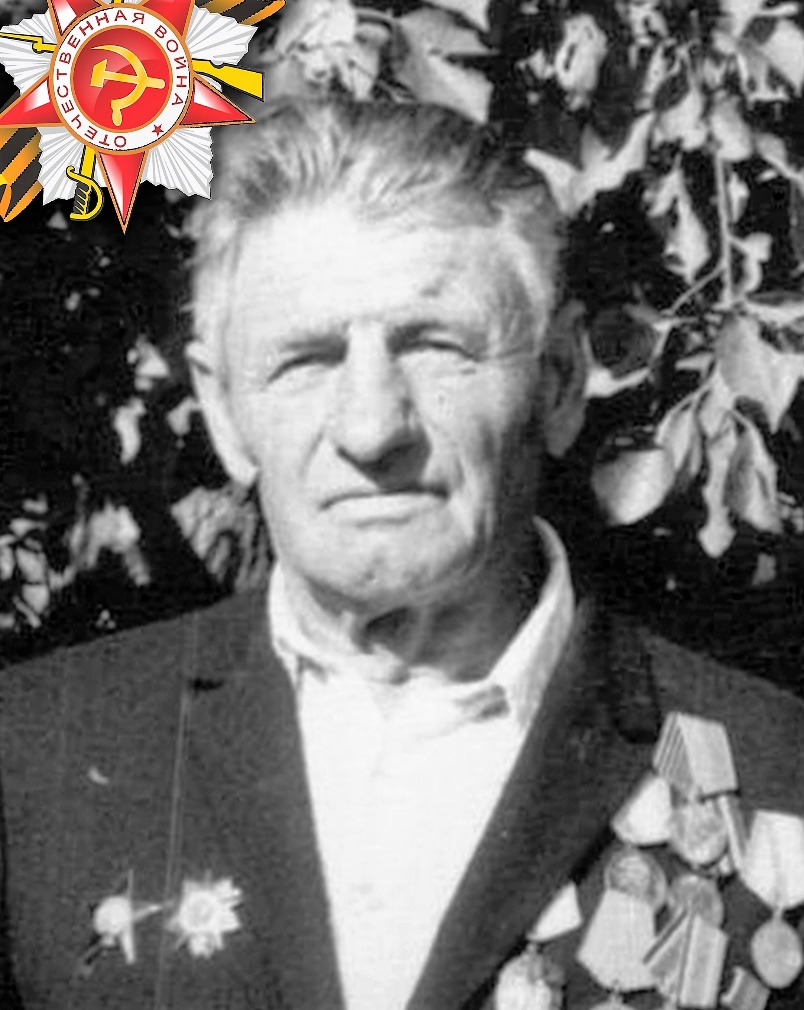 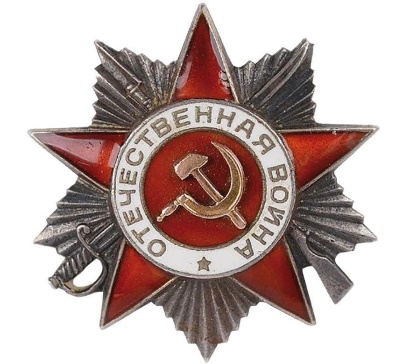 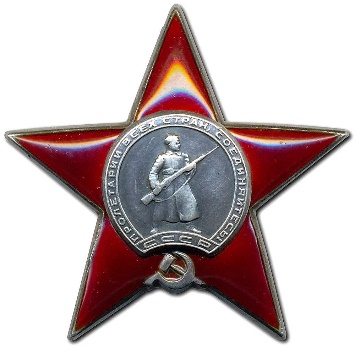 Мой прадедушка, Силич Николай Иванович,1924 года рожденияЗвание: старший сержантМесто призыва: Северо-Енисеевский РВК, Красноярский крайМесто службы:  688 отделный батальон связи  54 стрелковый корпусДата подвига: 05.10.1944г. 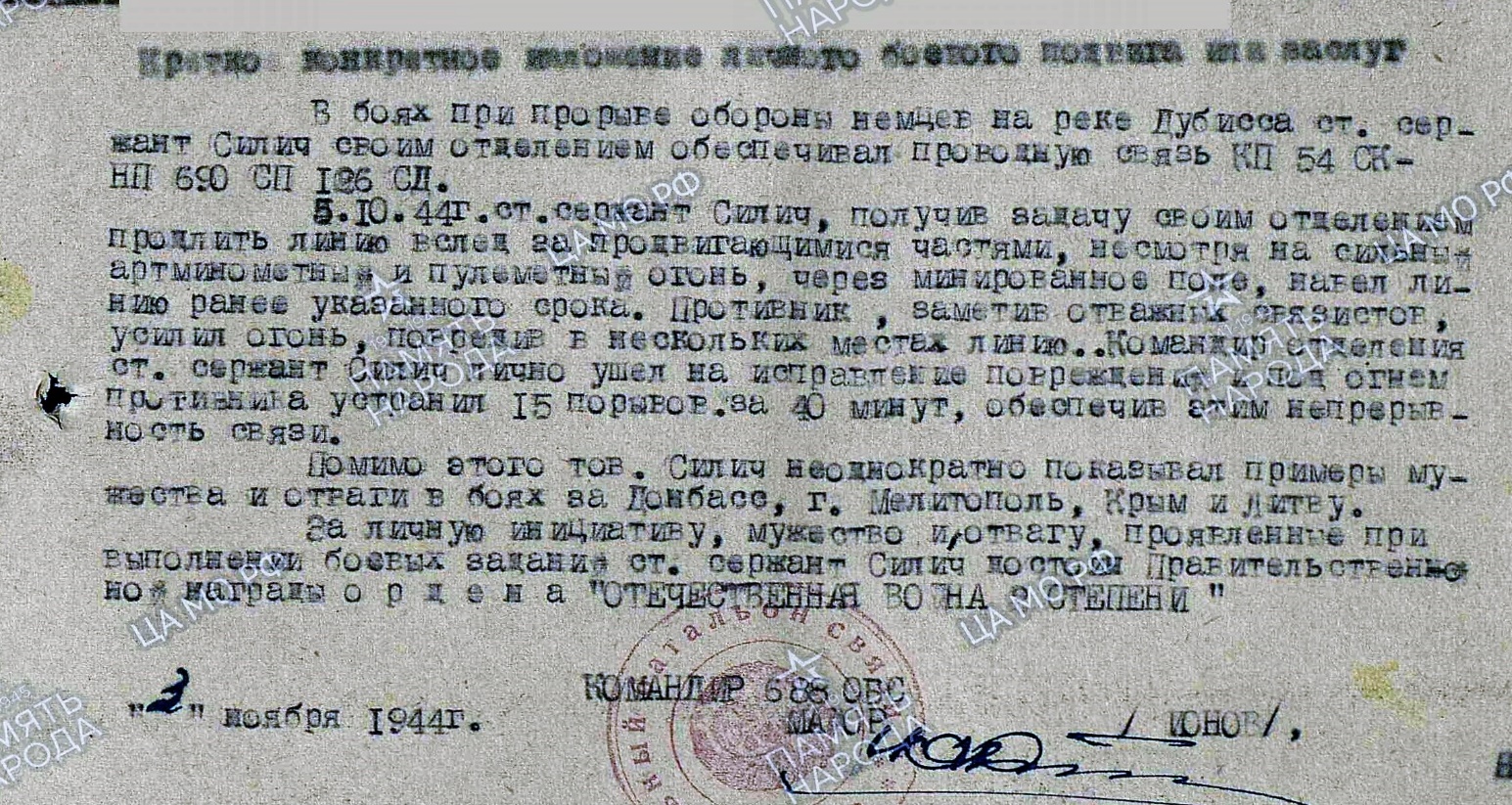 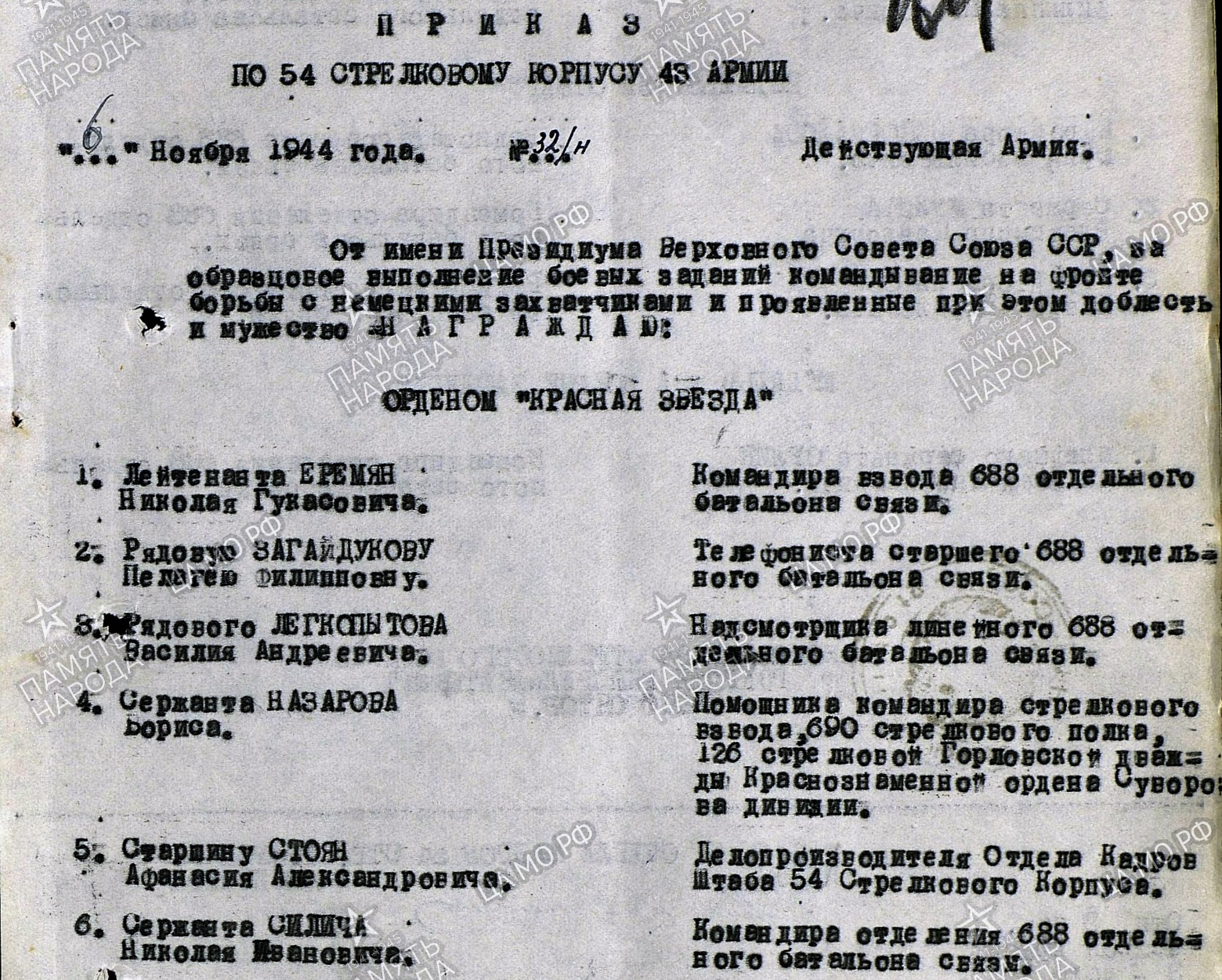 